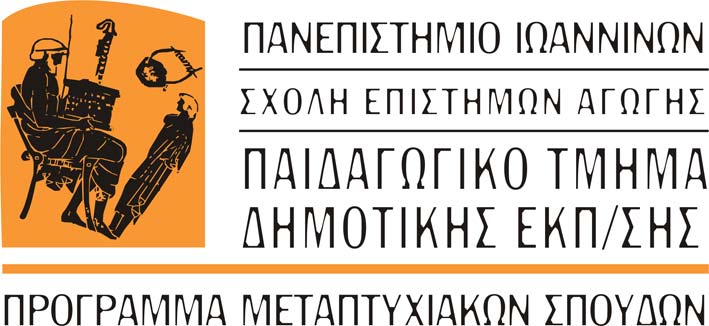 ΕΠΙΣΤΗΜΕΣ ΤΗΣ ΑΓΩΓΗΣΠΑΡΟΥΣΙΑΣΗ ΔΙΠΛΩΜΑΤΙΚΗΣ ΕΡΓΑΣΙΑΣ Η κ. Ευγενία Παππά, μεταπτυχιακή φοιτήτρια στο πρόγραμμα Επιστήμες της Αγωγής του ΠΤΔΕ,  θα παρουσιάσει τη διπλωματική εργασία της με θέμα: «Συνεργασία σχολείου-οικογένειας  μεταναστών & προσφύγων μαθητών: απόψεις εκπαιδευτικών πρωτοβάθμιας εκπαίδευσης»Την Τετάρτη 22 Ιουνίου και ώρα 11.30-12.30, στο Εργαστήριο Κοινωνικών Επιστημών και Εκπαίδευσης. 